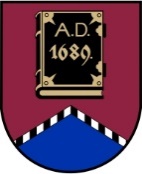 ALŪKSNES NOVADA PAŠVALDĪBAreģistrācijas numurs  90000018622DĀRZA IELĀ 11, ALŪKSNĒ,  ALŪKSNES NOVADĀ, LV – 4301, TĀLRUNIS 64381496, E-PASTS: dome@aluksne.lvA/S „SEB banka”, KODS: UNLALV2X, KONTS Nr.LV58UNLA0025004130335SAISTOŠIE NOTEIKUMI Alūksnē2020. gada 30. aprīlī					                                               Nr. _/2020APSTIPRINĀTIar Alūksnes novada domes   30.04.2020. lēmumu Nr._	          (protokols Nr. _, _. punkts)Par trūcīgas vai maznodrošinātas ģimenes (personas) statusa noteikšanu Alūksnes novadā 	Izdoti saskaņā ar likuma “Par pašvaldībām” 43. panta trešo daļu, likuma “Par palīdzību dzīvokļa jautājumu risināšanā” 14. panta sesto daļu un 2010. gada 30. marta Ministru kabineta noteikumu Nr. 299 “Noteikumi par ģimenes vai atsevišķi dzīvojošas personas atzīšanu par trūcīgu”10. punktuI. Vispārīgie noteikumiSaistošie noteikumi “Par trūcīgas vai maznodrošinātas ģimenes (personas) statusa noteikšanu Alūksnes novadā” (turpmāk – Noteikumi) nosaka:ienākumu un materiālā stāvokļa līmeni, kuru nepārsniedzot, ģimene, kas sastāv no laulātajiem vai personām, kurām ir kopēji izdevumi pamatvajadzību nodrošināšanai un kuras mitinās vienā mājoklī, vai atsevišķi dzīvojoša persona (turpmāk – ģimene (persona)) tiek atzīta par trūcīgu vai maznodrošinātu Alūksnes novadā;kārtību, kādā novērtējami ģimenes (personas) ienākumi un materiālais stāvoklis ģimenes (personas) atzīšanai par trūcīgu vai maznodrošinātu.Trūcīgas vai maznodrošinātas ģimenes (personas) statusu nosaka ģimenei (personai), kura deklarējusi savu dzīvesvietu Alūksnes novada administratīvajā teritorijā.II. Ienākumu un materiālā stāvokļa līmenis, kuru nepārsniedzot, ģimene (persona) atzīstama par trūcīgu vai maznodrošinātuĢimene (persona) atzīstama par trūcīgu, ja tā atbilst 2010. gada 30. marta Ministru kabineta noteikumu Nr. 299 “Noteikumi par ģimenes vai atsevišķi dzīvojošas personas atzīšanu par trūcīgu” (turpmāk - Ministru kabineta noteikumi) noteiktajām prasībām.Ģimene (persona) atzīstama par maznodrošinātu, ja tās vidējie ienākumi katram ģimenes loceklim pēdējo triju mēnešu laikā nepārsniedz 60% (sešdesmit procenti) no attiecīgā gada 1. janvārī spēkā esošās minimālās darba algas apmēra valstī, par īpašumu, ienākumiem un naudas līdzekļu uzkrājumu netiek uzskatīts Ministru kabineta noteikumos noteiktais.III. Ienākumu un materiālā stāvokļa novērtēšanaAlūksnes novada Sociālo lietu pārvalde (turpmāk – Pārvalde) trūcīgas vai maznodrošinātas ģimenes (personas) statusa novērtēšanā piemēro Ministru kabineta noteikumos un šajos noteikumos noteikto kārtību ienākumu un materiālā stāvokļa novērtēšanai. Ģimene (persona), kura pieprasa trūcīgas vai maznodrošinātas ģimenes (personas) statusu, iesniedz Pārvaldē iesniegumu, ienākumu un materiālā stāvokļa deklarāciju (turpmāk – deklarācija), dokumentus, atbilstoši Ministru kabineta noteikumiem, kas apliecina deklarācijā norādīto ziņu patiesumu, par visām personām, kurām ir kopēji izdevumi pamatvajadzību nodrošināšanai un kuras mitinās vienā mājoklī.Parakstot šo noteikumu 6. punktā minēto iesniegumu, pilngadīgie ģimenes locekļi pilnvaro vienu līdziesniedzēju, kurš veiks nepieciešamās darbības ģimenes materiālās situācijas novērtēšanai.Iesnieguma iesniedzējs un visi pilngadīgie ģimenes locekļi, parakstot Noteikumu 6. punktā minēto iesniegumu, dod atļauju iegūt un izmantot pašvaldības un valsts datu reģistros pieejamo informāciju par visiem ģimenes locekļiem, kas nepieciešama lēmuma pieņemšanai par trūcīgas vai maznodrošinātas ģimenes (personas) statusa piešķiršanu vai atteikumu piešķirt statusu un veikt datu apstrādi pašvaldības sociālās palīdzības administrēšanas sistēmā.Pārvalde pārbauda deklarācijā sniegto ziņu patiesumu, izmantojot valsts un pašvaldības informācijas sistēmās esošos datus. Ja nepieciešams, pirms lēmuma pieņemšanas apseko ģimeni (personu) dzīvesvietā (izņemot gadījumus, kad personai nav noteiktas dzīvesvietas) sastāda aktu par ģimenes (personas) apsekošanu dzīvesvietā, atbilstoši Ministru kabineta noteikumos noteiktajai kārtībai.Pārvalde ģimenes (personas) ienākumus un materiālā stāvokļa atbilstību šajos noteikumos noteiktajam līmenim novērtē un, ne vēlāk kā mēneša laikā pēc noteikumu 6. punktā minēto dokumentu saņemšanas, pieņem lēmumu par ģimenes (personas) atbilstību trūcīgas vai maznodrošinātas ģimenes (personas) statusam. IV. Trūcīgas vai maznodrošinātas ģimenes (personas) statusa noteikšanaJa ģimenes (personas) vidējie ienākumi pārsniedz šo noteikumu II. nodaļā minēto ienākumu līmeni, Pārvalde pieņem lēmumu par atteikumu piešķirt trūcīgas vai maznodrošinātas ģimenes (personas) statusu.Ja ģimenes (personas) vidējie ienākumi nepārsniedz šo noteikumu II. nodaļā minēto ienākumu līmeni, bet nav ievēroti citi Ministru kabineta noteikumos minētie nosacījumi, Pārvalde var pieņemt lēmumu par atbilstību trūcīgas vai maznodrošinātas ģimenes (personas) statusam uz laiku – vienu kalendāra mēnesi. Šajā gadījumā ģimene (persona) nodrošina visu nosacījumu izpildi viena mēneša laikā no lēmuma pieņemšanas dienas.Trūcīgas vai maznodrošinātas ģimenes (personas) statuss tiek piešķirts:13.1. uz trīs mēnešiem – ja vismaz viena persona ģimenē vai atsevišķi dzīvojoša persona ir darbspējas vecumā;13.2. uz sešiem mēnešiem – ja neviena persona ģimenē vai atsevišķi dzīvojoša persona nav darbspējas vecumā, vai personas darbspējas vecumā ir nestrādājoši invaliditātes pensijas, vecuma pensijas vai sociālā nodrošinājuma pabalsta saņēmēji.Pārvalde izsniedz rakstisku izziņu par atbilstību trūcīgas ģimenes (personas) statusam atbilstoši Ministru kabineta noteikumos noteiktajam.Pārvalde izsniedz rakstisku izziņu par atbilstību maznodrošinātas ģimenes (personas) statusam atbilstoši šo noteikumu pielikumam.Trūcīgas vai maznodrošinātas ģimenes (personas) statusu var piešķirt atkārtoti, vēlreiz veicot šo noteikumu III. nodaļā minētās darbības.V.  Lēmumu apstrīdēšanas un  pārsūdzēšanas kārtībaPārvaldes lēmumu par atbilstību trūcīgas vai maznodrošinātas ģimenes (personas) statusam vai par atteikumu piešķirt trūcīgas vai maznodrošinātas ģimenes (personas) statusu var apstrīdēt Alūksnes novada domē.Alūksnes novada domes  var pārsūdzēt Administratīvajā rajona tiesā.VI. Noslēguma jautājumiAtzīt par spēku zaudējušiem Alūksnes novada domes 2018. gada 22. marta saistošos noteikumus Nr.6/2018 “Par maznodrošinātas personas (ģimenes) statusa noteikšanu Alūksnes novadā”.Domes priekšsēdētājs                                                                                             A.DUKULIS   PielikumsAlūksnes novada domes______.2020. saistošajiem noteikumiem Nr. __/2020“Par trūcīgas vai maznodrošinātas ģimenes (personas) statusa noteikšanu Alūksnes novadā”Alūksnēpar atbilstību maznodrošinātas ģimenes (personas) statusam___. ___. 20__. 								            Nr. ___Alūksnes novada Sociālo lietu pārvalde apliecina, ka ģimenei vai atsevišķi dzīvojošai personai, kuras deklarētā dzīvesvieta ir Alūksnes novada administratīvajā teritorijā -________________________________________________________________, (adrese)un kuras sastāvā ir šādi ģimenes locekļi: _____________________,            (vārds, uzvārds) (personas kods)_____________________,               (vārds, uzvārds) (personas kods) _____________________,              (vārds, uzvārds) (personas kods)piešķirts maznodrošinātas personas (ģimenes) statuss atbilstoši Alūksnes novada domes ______.2020. saistošajiem noteikumiem Nr._/2020 “Par trūcīgas vai maznodrošinātas ģimenes (personas) statusa noteikšanu Alūksnes novadā”.Maznodrošinātas personas (ģimenes) statuss piešķirts uz laiku no __. __. 20__. līdz __. _ 20____.Alūksnes novada Sociālo lietu pārvaldes vadītājs 	________________         	 ______________                  	(sagatavotāja uzvārds un Pārvaldes tālruņa numurs)Domes priekšsēdētājs                                                                                             A.DUKULISPaskaidrojuma rakstsAlūksnes novada domes saistošo noteikumu projektam “Par trūcīgas vai maznodrošinātas ģimenes (personas) statusa noteikšanu Alūksnes novadā” Domes priekšsēdētājs                                                                                             A.DUKULISPaskaidrojuma raksta sadaļasInformācija1. Projekta nepieciešamības pamatojums Šobrīd Alūksnes novada pašvaldībā ir spēkā 2018. gada 22. marta saistošie noteikumi Nr. 6/2018 “Par maznodrošinātas personas (ģimenes) statusa noteikšanu Alūksnes novadā”.Jauni saistošie noteikumi “Par trūcīgas vai maznodrošinātas ģimenes (personas) statusa noteikšanu Alūksnes novadā” nepieciešami, lai aktualizētu nosacījumus un  kārtību  ienākumu un materiālā stāvokļa novērtēšanai atbilstoši Ministru kabineta normatīvo aktu prasībām, kā arī noteiktu vienādus ienākumu un materiālā stāvokļa novērtēšanas kritērijus gan trūcīgas,  gan maznodrošinātas ģimenes (personas) statusa noteikšanā. 2. Īss saistošo noteikumu projekta satura izklāstsSaistošo noteikumu projektā: noteikti saistošo noteikumu vispārīgie jautājumi;noteikts ienākumu un materiālā stāvokļa līmenis, kuru nepārsniedzot, ģimene (persona) atzīstama par trūcīgu vai maznodrošinātu – II. nodaļa; noteikta ienākumu un materiālā stāvokļa novērtēšanas kārtība – III. nodaļa;noteikta trūcīgas vai maznodrošinātas ģimenes (personas) statusa piešķiršanas kārtība – IV. nodaļa;noteikta lēmuma apstrīdēšanas un pārsūdzēšanas kārtība - V. nodaļa ;noslēguma jautājumi – VI. nodaļa.3. Informācija par plānoto projekta ietekmi uz pašvaldības budžetu Ietekmes uz budžetu nav.4. Informācija par plānoto projekta ietekmi uz uzņēmējdarbības vidi pašvaldības teritorijāProjekts šo jomu neskar5. Informācija par administratīvajām procedūrām1) Visas personas, kuras skar šo noteikumu piemērošana, var griezties Alūksnes novada Sociālo lietu pārvaldē, Lielā Ezera ielā 11, Alūksnē, Alūksnes novadā, vai Alūksnes novada pašvaldībā, Dārza ielā 11, Alūksnē, Alūksnes novadā.2) Ja saistošo noteikumu projekts skar administratīvās procedūras, privātpersonas, pēc attiecīgā Alūksnes novada domes lēmuma saņemšanas, šo lēmumu var pārsūdzēt mēneša laikā no tā spēkā stāšanās datuma Administratīvajā rajona tiesā, Voldemāra Baloža ielā 13A, Valmierā, LV-4201. 3) Saistošie noteikumi tiks publicēti Alūksnes novada pašvaldības laikrakstā „Alūksnes Novada Vēstis” un ievietoti Alūksnes novada pašvaldības interneta mājas lapā www.aluksne.lv .6. Informācija par konsultācijām ar privātpersonāmKonsultācijas nav notikušas. 